COLLEGE OF ALAMEDA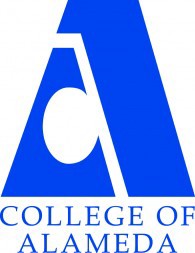 Institutional Effectiveness CommitteeSpecial MeetingAGENDAMarch 11, 20212:00 – 3:30 pmVia ZOOM https://cccconfer.zoom.us/j/98197987707 Co-Chair - Admin, Dominique Benavides, DirectorCo-Chair - Faculty, Andrew Park Sub Co-Chair - Admin, Don Miller, VPIOur MissionThe Mission of College of Alameda is to serve the educational needs of its diverse community by providing comprehensive and flexible programs and resources that empower students to achieve their goals. 1. Approval of the AgendaActionChairs 2. Approval of the MinutesActionAndrew Park 3. College Learning Outcome for Spring 2021ActionAndrew Park4. Other ItemsInformational5. AdjournmentChairsNext Meeting – Thursday, April 8th 2-3:30p.m.